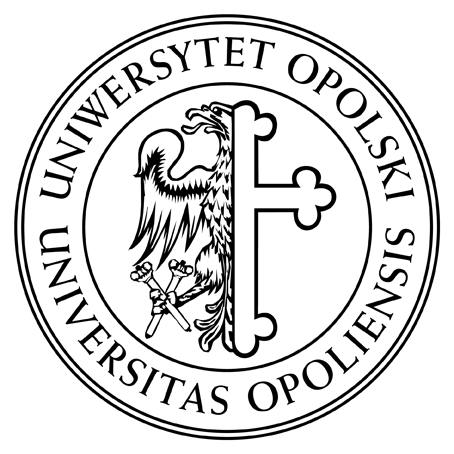 UNIWERSYTET  OPOLSKI (Times 18)WYDZIAŁ FILOLOGICZNY (Times 14)(space)(space)(space)(space)PRACA LICENCJACKA/MAGISTERSKA (Times 14)(space)(space)(space)First name and Last name of the student (Times 16)(space)(space)(space)TITLE (as in Diploma Paper) (Times 16)TITLE  (in English if the lg of the Diploma Paper is not English) (Times 14) TITLE (in Polish if the lg of the Diploma Paper is not Polish) (Times 14)Praca napisana pod kierunkiemSupervisor’s title and name(space)(space)Opole YEAR